附件3：酒 店 位 置 图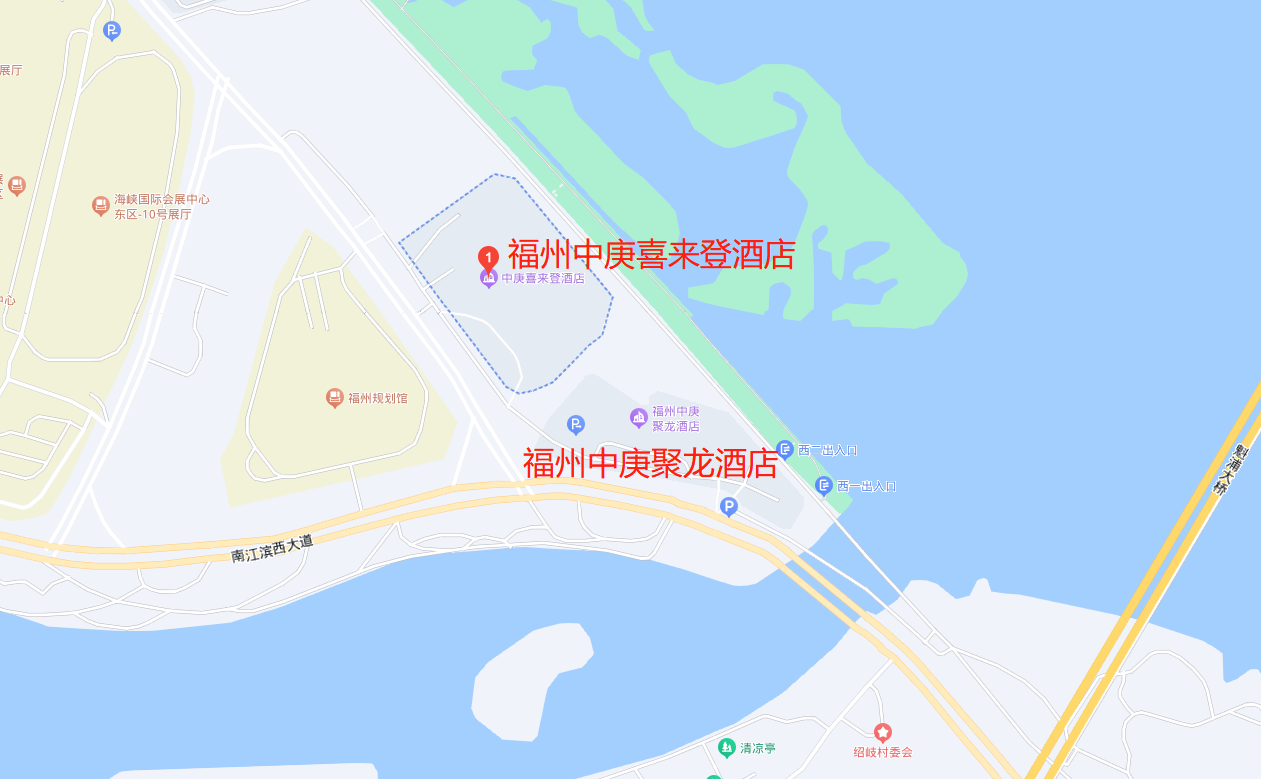 